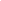 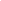 NOM : ……………………………………………….Prénom : ..............................................................Date de naissance : ….... / ……. / …….Commune de naissance : ……………………………….Département de naissance : …………………………….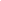 NOM : ……………………………………………….Prénom : ..............................................................Date de naissance : ….... / ……. / …….Commune de naissance : ……………………………….Département de naissance : …………………………….Depuis le : ….... / ……. / …….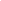 …………………………………………………………………………………....…………………………………………………………………………………....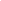 